Об утверждении Плана мероприятий по реализации Стратегии противодействия экстремизму в Российской Федерации до 2025 года на территории сельского поселения Еремеевский сельсовет муниципального района Чишминский районРеспублики БашкортостанРуководствуясь подпунктом 6.1 пункта 1 статьи 15  Федерального закона от 06 октября 2003 года № 131-ФЗ «Об общих принципах организации местного самоуправления в Российской Федерации», во исполнение распоряжения Главы Республики Башкортостан от 14 ноября 2015 года № РГ-190 «Об утверждении Плана мероприятий по реализации в Республике Башкортостан Стратегии противодействия экстремизму в Российской Федерации до 2025 года»ПОСТАНОВЛЯЮ:1.Утвердить План мероприятий по реализации Стратегии противодействия экстремизму в Российской Федерации до 2025 года на территории сельского поселения Еремеевский сельсовет муниципального района Чишминский район Республики Башкортостан  согласно приложению к настоящему постановлению.2. Настоящее постановление вступает в силу со дня его подписания и подлежит размещению на официальном сайте администрации сельского поселения Еремеевский сельсовет муниципального района Чишминскийрайон Республики Башкортостан.3. Контроль за выполнением настоящего постановления оставляю за собой.Глава сельского поселения  Еремеевский сельсовет                                            Х.Ш.ИсмагиловПриложениек постановлению главы сельского поселения Еремеевский сельсовет муниципального района Чишминский район Республики Башкортостан от 26.06.2017 г. № Плана мероприятий по реализации Стратегии противодействия экстремизму в Российской Федерации до 2025 года на территории сельского поселения Еремеевский сельсовет муниципального района Чишминский район Республики БашкортостанБаШКортостан РеспубликАҺыШишмӘ районыМУНИЦИПАЛЬ РАЙОНЫныҢӢӘРМИ АУЫЛ СОВЕТЫауыл биЛӘмӘҺе хакимиӘте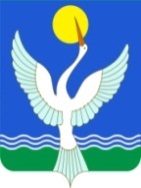 администрацияСЕЛЬСКОГО ПОСЕЛЕНИЯЕРЕМЕЕВСКИЙ сельсоветМУНИЦИПАЛЬНОГО РАЙОНАЧишминскИЙ район РеспубликИ Башкортостан[АРАР26 июнь 2017 й.№ 42  ПОСТАНОВЛЕНИЕ 26 июня 2017 г.№п/пНаименование мероприятияСрок исполненияОтветственныеисполнители1234 В сфере правоохранительной деятельности В сфере правоохранительной деятельности В сфере правоохранительной деятельности1.Оказание помощи в проведении мероприятий по улучшению безопасности антитеррористической защищённости мест проживания и массового пребывания людей, объектов транспортной инфраструктуры и жизнеобеспечения, находящихся на территории сельского поселенияпостоянно2017-2025 годыАдминистрация сельского поселения, директор СДК (по согласованию), директор МБОУ СОШ с. Калмашево(по согласованию),   участковый уполномоченный ОМВД по Чишминскому району (по согласованию)2.Проведение работ по развитию добровольных народных дружин в сельском поселениипостоянно2017-2025 годыАдминистрация сельского поселения;ДНД ;участковый уполномоченный ОМВД по Чишминскому району (по согласованию)3.Обеспечение безопасности граждан и поддержание общественного порядка в местах проведения собраний, митингов, демонстраций, шествий и других публичных мероприятий.по мере необходимостиАдминистрация сельского поселения;ДНД;Участковый уполномоченный ОМВД по Чишминскому району(по согласованию);II. В сфере государственной национальной политикиII. В сфере государственной национальной политикиII. В сфере государственной национальной политики1.Организация проведения мониторинга по вопросам межнациональных, межконфессиональных, этноконфессиональных и внутриконфессиональных отношений с участием представителей органов местного самоуправления, общественных, национальных и религиозных объединений по вопросам противодействия экстремизмупостоянноАдминистрация сельского поселения;участковый уполномоченный ОМВД по Чишминскому району (по согласованию) 2.В сфере миграционной политикиВ сфере миграционной политикиВ сфере миграционной политики2.1.Оказание помощи в проведении комплексных оперативно-профилактических мероприятий по противодействию нелегальной миграции, в том числе по проверке законности пребывания на территории сельского поселения и осуществления трудовой деятельности иностранными гражданами и лиц без гражданства, а также соблюдения требований миграционного законодательства по привлечению и использованию иностранной рабочей силыпостоянноГлава сельского поселения;участковый уполномоченный ОМВД по Чишминскому району (по согласованию)2.2.Оказание помощи в проведении работы по разъяснению работодателям и иностранным гражданам порядка осуществления трудовой деятельности на территории сельского поселения постоянноГлава сельского поселения;участковый уполномоченный ОМВД по Чишминскому району (по согласованию)2.3.Оказание помощи и организация проведения мероприятий по трудоустройству вынужденных мигрантов (получивших статус временного убежища), прибывающих на территорию сельского поселения в составе организованных групп (при необходимости)постоянноГлава сельского поселения;участковый уполномоченный ОМВД по Чишминскому району (по согласованию)2.4.Участие в семинарах, «круглых столах» и других мероприятиях по вопросам миграции с участием представителей территориального органа Федеральной миграционной службы Российской Федерации, межрайонной прокуратуры, администрации района, по проблемам регулирования миграционных процессов;по проблемам регулирования социально-трудовых отношений с безработным местным населением и с иностранными работниками;по вопросам интеграции и культурной адаптации мигрантовпостоянноГлава поселения2.5.Проведение спортивных и культурно-массовых мероприятий с участием представителей национально-культурных объединений, способствующих формированию дружеской атмосферы в сфере межнациональных взаимоотношенийпостоянноАдминистрация сельского поселения; директор СДК (по согласованию), директор МБОУ СОШ с. Калмашево(по согласованию) 3.В сфере государственной информационной политикиВ сфере государственной информационной политикиВ сфере государственной информационной политики3.1.Информационное сопровождение деятельности администрации сельского поселения, направленной на противодействие экстремизмупостоянноАдминистрация сельского поселения 3.2.Размещение в средствах массовой информации, в информационно-телекоммуникационных сетях, включая сеть «Интернет», материалов, направленных на формирование в обществе нетерпимого отношения к распространению экстремизмапостоянноАдминистрация сельского поселения4.В сфере образования и государственной молодежной политикиВ сфере образования и государственной молодежной политикиВ сфере образования и государственной молодежной политики4.1.Проведение тематических занятий в образовательных учреждениях по воспитанию патриотизма, культуры мирного поведения, межнациональной и межконфессиональной дружбы, по обучению навыкам бесконфликтного общения, а также умению отстаивать собственное мнение, противостоять социально опасному поведению, в том числе вовлечению в экстремистскую деятельностьпостоянноДиректор МБОУ СОШ с. Калмашево (по согласованию),   Зав.  библиотекой (по согласованию) 4.2.Оказание помощи образовательным учреждениям в организации и обеспечении охвата всеми формами отдыха, оздоровления и занятости детей, подростков и молодёжи в течение годаежегодноАдминистрация сельского поселения5.В сфере государственной культурной политикиВ сфере государственной культурной политикиВ сфере государственной культурной политики5.1.Проведение тематических мероприятий, лекций, семинаров, круглых столов, направленных на предупреждение, предотвращение негативных явлений в обществе, профилактику экстремизма и гармонизацию межнациональных отношенийежегодноГлава поселения;директор СДК (по согласованию), директор МБОУ СОШ с. Калмашево(по согласованию),  заведующая библиотекой (по согласованию)5.2.Организация и проведение мероприятий, направленных на профилактику экстремизма, в образовательных учреждениях сельского поселения, в СДК и библиотеках  с.Еремеево, с.Калмашево, с.Верхние Термы, СК д.Нижние Термы постоянноАдминистрация сельского поселения, директор СДК (по согласованию), директор МБОУ СОШ с.Калмашево(по согласованию), зав. библиотекой (по согласованию)6.Организационные мероприятияОрганизационные мероприятияОрганизационные мероприятия6.1.Подготовка на рассмотрение вопросов в сфере профилактики возникновения конфликтов на межнациональной почве, противодействия экстремизму на заседаниях Совета сельского поселения Еремеевский сельсоветпо отдельным планамГлава сельского поселения;6.2.Осуществление мероприятий по недопущению вовлечения молодежи в экстремистскую деятельность, воспитанию толерантности и патриотизма, приобщению к занятию творчеством, спортом и повышении роли семьи в предупреждении радикализации молодого поколенияпостоянноАдминистрация сельского поселения, директор СДК (по согласованию), директор МБОУ СОШ с.Калмашево (по согласованию), зав. библиотекой (по согласованию),руководители учреждений, 